附件1江西省科协智库（第二批）学术委员会委员推荐表姓 名性别1寸照片出生年月政治面貌1寸照片学历职称1寸照片电子邮箱联系方式研究领域职务职称工作单位工作地址所在单位类别政府机关    高校     科研院所 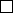 企业        其它政府机关    高校     科研院所 企业        其它政府机关    高校     科研院所 企业        其它政府机关    高校     科研院所 企业        其它教育培训及工作经历主要成果（科技奖励、科技成果、专利和重要决策咨询报告、论文和专著）（请附相关证明材料）推荐单位意见（盖  章）                          年  月  日省科协审核意见（盖  章）                                                              年  月  日